КУРЕНИЕ УБИВАЕТЭТО ВСЕ ЗНАЮТ,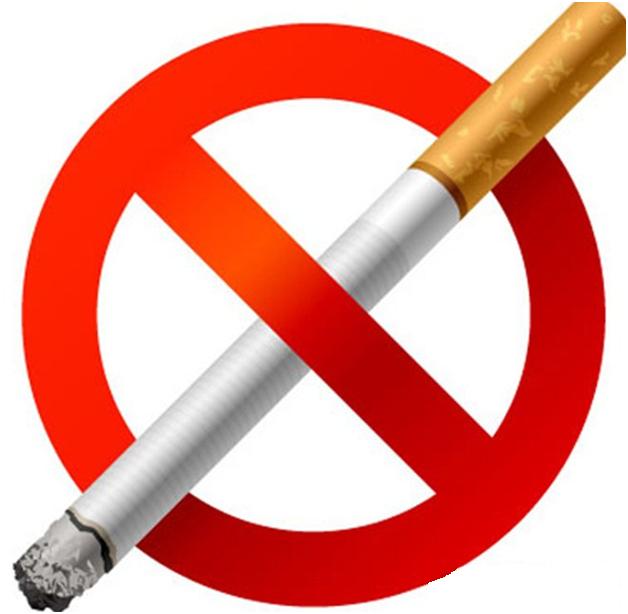 НО БРОСИТЬ НЕ МОГУТИЛИ НЕ ХОТЯТ…25 ОКТЯБРЯ 2014 ГОДА группа студентов нашего общежития посетила Коми Республиканскую больницу, отделение торакальной хирургии, для того, чтобы посмотреть в живую больных раком легких, и других болезней, связанных с курением, а так же услышать их рассказы о том, как они попали в больницу. 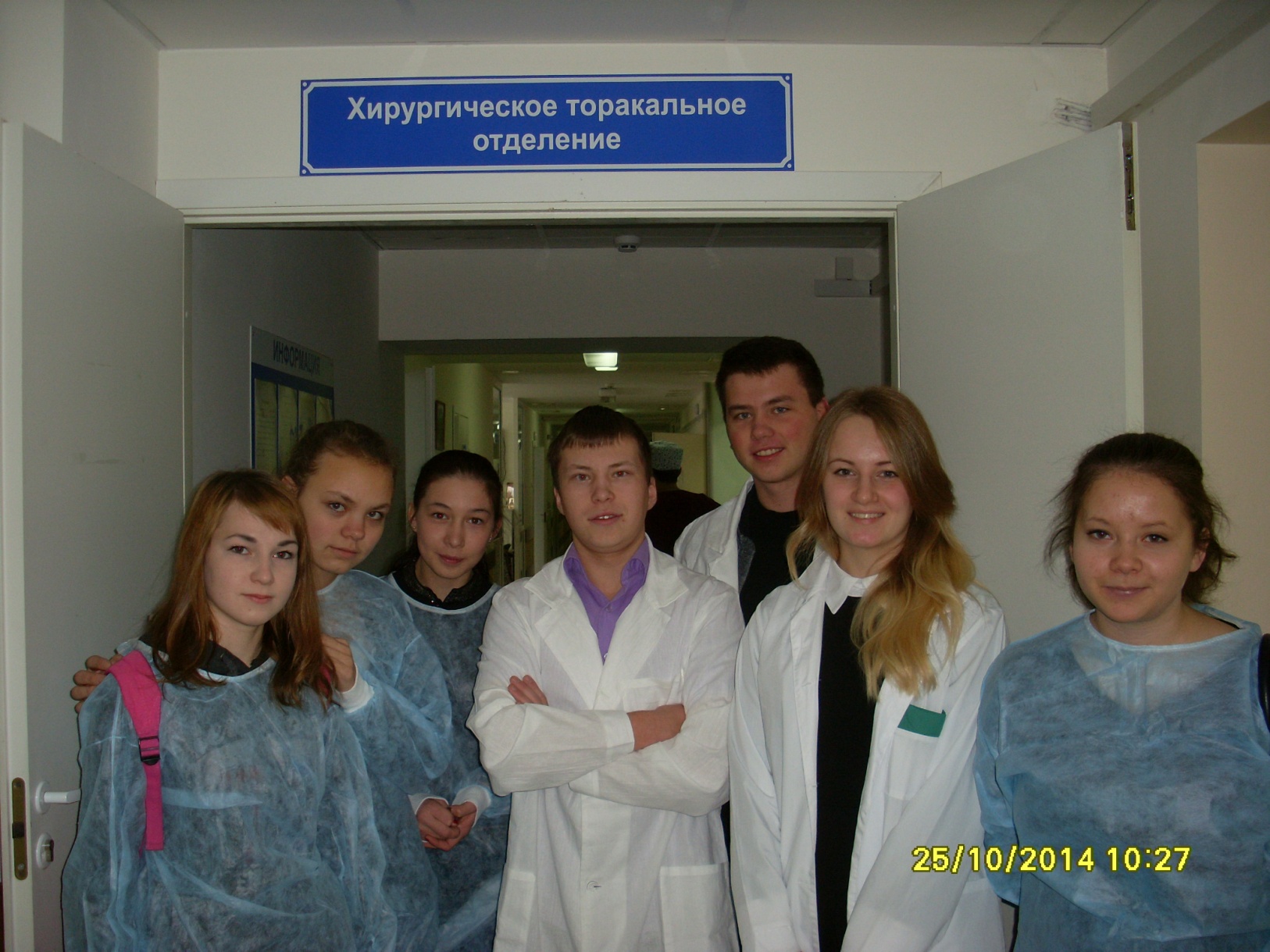 Экскурсию по отделению проводил врач-хирург Панюков Артем Иванович.Он показал нам курящих больных: с разрывом легких, с постоянным кровотечением из легкого, с раком пищевода от курения, и больного, у которого легкое лопнуло. Все эти болезни рано или поздно возникнут у каждого курящего человека!Краткие комментарии студентов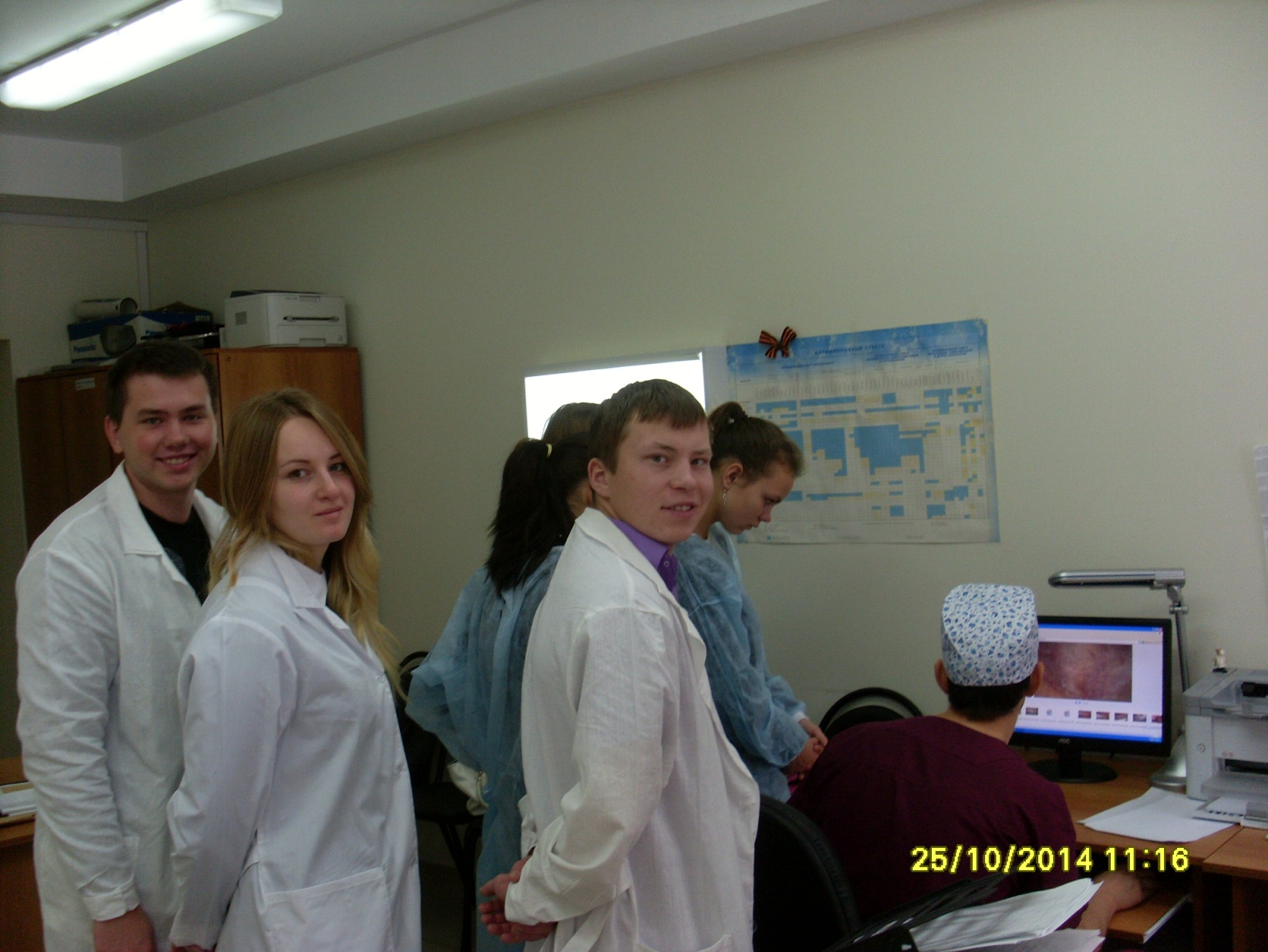 «После сегодняшней беседы с хирургом я понял, что курение – это очень страшная зависимость, и лучше бросить курить, пока это не отразилось на вашем здоровье».«Хирург Панюков А.И. все хорошо нам рассказал. Показал нам больных, которые пострадали от курения. Показал фотографии. Мне было этих больных жалко. Я не хочу оказаться на их месте. После этой экскурсии я решила бросить».«После того, как я увидела этих больных, мне стало страшно за себя, и я решила, что бросаю курить».